Publicado en  el 16/05/2014 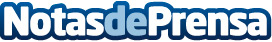 La UPC se mantiene como la segunda universidad más productiva de EspañaDatos de contacto:Nota de prensa publicada en: https://www.notasdeprensa.es/la-upc-se-mantiene-como-la-segunda-universidad_1 Categorias: Universidades http://www.notasdeprensa.es